lMADONAS NOVADA PAŠVALDĪBA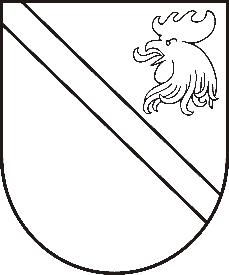 Reģ. Nr. 90000054572Saieta laukums 1, Madona, Madonas novads, LV-4801 t. 64860090, e-pasts: dome@madona.lv ___________________________________________________________________________MADONAS NOVADA PAŠVALDĪBAS DOMESLĒMUMSMadonā2020.gada 21.janvārī									       Nr.29									       (protokols Nr.2, 28.p.)Par Vidzemes reģiona mūzikas skolu stīgu instrumentu spēles audzēkņu konkursa nolikuma apstiprināšanu un finansējuma piešķiršanu konkursa organizēšanaiIr saņemts J.Norviļa Madonas mūzikas skolas direktora Mārtiņa Berga 20.12.2019.iesniegums Nr.1-12/35 (reģistrēts Madonas novada pašvaldībā 20.12.2019.), ar lūgumu apstiprināt Vidzemes reģiona mūzikas skolu stīgu instrumentu spēles audzēkņu konkursa nolikumu un piešķirt finansējumu EUR 700,00 apmērā konkursa organizēšanai.Konkurss tiek rīkots ar mērķi veicināt mūzikas skolu vijoles, alta un čella spēles audzēkņiem gūt profesionālo izaugsmi un konkursu praksi.. Konkursu rīko Vidzemes Jauno talantu atbalsta fonds sadarbībā ar Jāņa Norviļa Madonas Mūzikas skolu un Madonas novada pašvaldību. Noklausījusies sniegto informāciju, ņemot vērā 16.01.2020. Izglītības un jaunatnes lietu komitejas un 21.01.2020. Finanšu un attīstības komitejas atzinumus, atklāti balsojot: PAR – 10 (Agris Lungevičs, Zigfrīds Gora, Ivars Miķelsons, Andrejs Ceļapīters, Antra Gotlaufa, Valda Kļaviņa, Andris Sakne, Rihards Saulītis, Aleksandrs Šrubs, Gatis Teilis), PRET – NAV, ATTURAS – NAV, Madonas novada pašvaldības dome NOLEMJ:Apstiprināt Vidzemes reģiona mūzikas skolu stīgu instrumentu spēles audzēkņu konkursa nolikumu.Finansējumu EUR 700,00 apmērā paredzēt plānojot 2020.gada izglītības pasākumu budžetu.Piešķirt finansējumu  500,00 apmērā biedrībai “Vidzemes jauno talantu atbalsta fonds” Vidzemes reģiona mūzikas skolu stīgu instrumentu spēles audzēkņu konkursa organizēšanai no budžetā izglītības pasākumam šim mērķim paredzētajiem līdzekļiem.Uzdot pašvaldības Juridiskai nodaļai slēgt līgumu ar Vidzemes jauno talantu atbalsta fondu par finansējuma piešķiršanu un izlietojumu.Apmaksu veikt saskaņā ar piestādīto rēķinu. Uzdot pašvaldības Izglītības nodaļai veikt kontroli par līguma saistību izpildi.Pielikumā: Vidzemes reģiona mūzikas skolu stīgu instrumentu spēles audzēkņu konkursa nolikums.Domes priekšsēdētājs								          A.LungevičsS.Seržāne 64860562